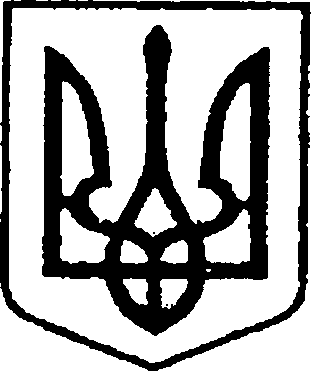 Україна                                  ЧЕРНІГІВСЬКА ОБЛАСТЬ                             проектН І Ж И Н С Ь К А    М І С Ь К А    Р А Д АВ И К О Н А В Ч И Й    К О М І Т Е ТР І Ш Е Н Н Явід  04  липня  2024 р.                     м. Ніжин		                 № 304Відповідно до підпункту 8 пункту «а» статті 30, статей 42,51, 52, 53, 59, 73 Закону України «Про місцеве самоврядування в Україні», керуючись Регламентом виконавчого комітету Ніжинської міської ради Чернігівської області VIIІ скликання, затвердженого рішенням Ніжинської  міської ради від 24 грудня 2020 року №27-4/2020, враховуючи лист комунального підприємства «Комунальний ринок» №216 від 24 червня 2024 року, з метою впорядкування торгівлі овочевою продукцією та фруктами на території  міста і недопущення розташування несанкціонованих місць торгівлі, виконавчий комітет Ніжинської міської ради вирішив:1. Комунальному підприємству «Комунальний ринок» (Костриці Р.І.):1.1. організувати сезонну торгівлю овочевою продукцією та фруктами  у період з 05 липня 2024 року по 01 листопада 2024 року на території асфальтованого майданчика за адресою: м. Ніжин, вул. Набережна Вороб’ївська, 1А;1.2. справляти внесок за таку торгівлю шляхом безготівкових розрахунків або готівкою через зареєстровані та опломбовані реєстратори розрахункових операцій.2. Суб'єктам господарювання, що здійснюють сезонну торгівлю овочевою продукцією та фруктами:2.1. сплачувати плату у розмірі, що відповідає визначеній комунальним підприємством «Комунальний ринок» ставці орендної плати за торгове місце по вул. Станіслава Прощенка, 5Б;2.2. забезпечити щоденне прибирання території після закінчення торгівлі.3. Всім учасникам сезонної торгівлі овочевою продукцією та фруктами дотримуватись вимог законодавства у сфері цивільного захисту, захисту прав споживачів та провадження торговельної діяльності. 4. Начальнику відділу економіки виконавчого комітету Ніжинської міської ради Тараненку Г.П. забезпечити оприлюднення даного рішення на офіційному сайті Ніжинської міської ради.5. Контроль за виконанням даного рішення покласти на першого заступника міського голови з питань діяльності виконавчих органів ради Вовченка Ф.І. Про організацію сезонної торгівлі овочевою продукцією та фруктамиМіський головаОлександр КОДОЛА